     Цель: Создание каждому ребенку условий для наиболее полного раскрытия его возрастных возможностей и способностей. Задачи на 2022-23 учебный годФормировать экологическую культуру дошкольников, развивать любознательность и бережливое отношение к окружающему миру в процессе исследовательской деятельности.Организация сюжетно- ролевой игры в ДОУ как условие успешной социализации ребенка- дошкольника.Приложение:перспективное планирование методической работыплан физкультурно-оздоровительной работытематический план мероприятий музыкального руководителя расписание основных видов организованной образовательной деятельноститематический план мероприятий физрука.комплексный план медицинской работы в ДОУплан расстановки педагогических кадровКонтроль:                                                        Тематический контроль                                                Персональный контрольИтоговый контроль        Циклограмма оперативного контроля на 2022-2023 учебный годРабота с кадрамиПовышение общего уровня культуры и деловой квалификацииСеминарыОрганизационно-педагогическая работаПедагогические совещанияКОНСУЛЬТАЦИИ   ДЛЯ    ТЕХНИЧЕСКОГО ПЕРСОНАЛА.Открытый просмотр педагогического процессаКонсультацииРабота в методическом кабинетеМетодические часыФизкультурно-оздоровительная работаОбщие родительские собранияПраздникиВыставки                                             КонкурсыГрупповые собрания с родителями                                   Темы по самообразованиюРабота с молодыми специалистами«Школа начинающего воспитателя»    Цель: подготовка молодого специалиста к работе с дошкольниками, совершенствование педагогики и методики работы с детьми дошкольного возрастаВ течение года: 1.   Оказание помощи в проведении занятий2.   Оказание помощи в работе по теме самообразования3.   Посещение занятий опытных педагогов4.   Систематизация знаний педагогики и методики5.   Подбор, изучение и обсуждение новинок методической литературы                     Административно-хозяйственная работаВзаимодействие ДОУ с социумомЦель: укрепление и совершенствование взаимосвязей с социумом, установление творческих контактов, повышающих эффективность деятельности ДОУ              Взаимодействие со ДК и школой искусствВзаимодействие со школойЗадача: Создать благоприятные условия для совместной деятельности ДОУ и школы, реализовать единую линию развития ребенка на этапе дошкольного и начального школьного обученияСодержание работыДатаОтветственный1«Состояние работы ДОО по экологическому воспитанию дошкольников»ноябрьЗаведующая,Ст. воспитатель2«Социализация дошкольников в условиях сюжетно- ролевой игры»мартЗаведующая,Ст. воспитатель№Вопросысрокответственные1Готовность к проведению прогулки воспитателей Алиева Х., Шахманова Т.К.    ноябрьЗаведующая, ст. воспитатель2Готовность к проведению занятий воспитателей: Маликова А.И., Исаева П.И.      мартЗаведующая, ст. воспитательСодержание работыДатаОтветственный1.2.Готовность ДОУ к новому учебному годуГотовность детей к школеавгустмай ЗаведующаяСт.воспитательВопросы контроляМесяцыМесяцыМесяцыМесяцыМесяцыМесяцыМесяцыМесяцыМесяцыВопросы контроляСентОкт.Нояб.ДекЯнв.Февр.Март Апр.Май Санитарное состояние+++++++++Охрана жизни и здоровья +++++++++Анализ травматизма+++Анализ заболеваемости+++Выполнение режима прогулки++++Культурно-гигиенические навыки при питании+++Культурно-гигиенические навыки при одевании/раздевании+++Культурно-гигиенические навыки при умывании+++Режим проветривания++++Проведение закаливающих процедур+++Проведение фильтра++++Проведение развлечений+++Подготовка воспитателей к занятиям++Содержание книжных уголков+++Содержание уголков изодеятельности++Содержание природных уголков++Содержание уголков ручного труда++Содержание физкультурных уголков+++Содержание музыкальных уголков++Оборудование для сюжетно-ролевых игр++Оборудование для театрализованной деятельности+++Наличие дидактических игр по задачам программы++План воспитательно-образовательной работы с детьми+++++++++Наглядная педагогическая пропаганда+++Проведение родительских собраний+++Содержание работыДатаОтветственный1Проведение общего собрания трудового коллектива:1. утверждение годового плана,2. ознакомление с приказами,3. утверждение правил внутреннего трудового распорядкаАвгустЗаведующая2Проведение тарификации кадровСентябрьЗаведующая3Инструктаж для работников ДОУ. «Должностные инструкции»СентябрьЗаведующая4Проведение инструктажа по технике, пожарной безопасности, охране жизни и здоровья детейОктябрьЗаведующаяСт.воспитатель5Проведение пробных занятий по эвакуации детей из детского садаВ течение годаЗаведующаяСт.воспитатель6Подготовка и проведение Дня дошкольного работникаСентябрьСт.воспитатель Профком.7Проведение инструктажа с сотрудниками по вопросам чрезвычайных ситуаций и террористических актовВ течение годаЗаведующая8Оформление материалами стенда «Готовимся к педсовету»В течение годаСт. воспитатель9Инструктаж по санитарным правилам для воспитателейВ течение годаСт. медсестра10 Издание необходимых приказовВ течение годаЗаведующая11Организация подготовки Новогоднего вечера для сотрудников     ДекабрьПрофком12Педагогический час1 раз в неделю в течение годаСт. воспитатель13Инструктаж для помощников воспитателей по проведению генеральных уборок, проветриванию помещенийВ течение годаСт. медсестра14Профилактика в группах ДОУ в период эпидемиологического неблагополучия: проведение разъяснительной работы с сотрудникамиВ течение годаСт. медсестра15Собеседование по темам самообразования педагогов (с просмотром накопительных папок)В течение годаСт. воспитатель16Подготовка к празднику 8 мартаАпрельСт. воспитатель Воспитатели17Методическая помощь в подготовке тематических занятий, посвященных                      1 сентября, 8 марта, 23 февраля, 9 маяВ течение годаСт. воспитатель18Работа с личными делами работниковВ течение годаЗаведующая, профком19Методическая помощь педагогам в подготовке занятий ко Дню открытых дверейДекабрьСт. воспитатель20Оказание методической помощи воспитателям в подготовке к аттестации на соответствие занимаемой должности Самоанализ педагогической деятельности за 5 лет- Мониторинг деятельности аттестуемого педагога.- Консультирование по процедуре аттестации-Помощь в оформлении портфолио- Открытые мероприятия в рамках аттестации- Публикация материалов в СМИ /сайте/.В течение годаСт. воспитатель21Проведение инструктажа по организации охраны жизни и здоровья детей в ДОУ в летний периодМайЗаведующая,Ст. медсестра22Организация выпуска детей в школумайСт. воспитательЗаведующаяСодержание работыДатаОтветственный1Участие в районных методических объединенияхВ течение годаЗаведующая Ст. воспитательВоспитатели Медсестра2Обсуждение рекомендаций районного актива работников ДОУоктябрьЗаведующая3Прохождение курсов повышения квалификации педагогических кадров 1. Халилова Ж.А.2. Сайдулаева К.А.3. Алибекова Б.С.4. Маликова А.И.5. Шигабудинова Д.А.6. Алиева Х.7. Кадиева А.З.В течении годаЗаведующая Ст. воспитатель4Участие в онлайн вебинарах по программе «Мозайка»в течении годаСт. воспитательвоспитателиСодержание работыДатаОтветственный1Семинар «Экологический мост».октябрь Ст. воспитатель2Семинар  «Развитие интереса к природе и любознательности у дошкольников с помощью дидактических игр экологической направленности»январьВоспитательАлибекова Б.С. 3.Семинар «Сюжетно- ролевая игра как средство обогащения детского развития»февральСт. воспитатель4Семинар «Педагогическое руководство играми детей, направленное на развитие интересного сюжета»апрельВоспитательХайбулаева У.М.Содержание работыДатаОтветственный       Педсовет №1 (Установочный)- Итоги летней оздоровительной работы. - Отчет о готовности групп к началу учебного года.- Ознакомление, обсуждение и утверждение годового плана ДОУ. Задачи коллектива на 2022– 2023 уч. год.-Ознакомление и утверждение планов специалистов-Утверждение учебного плана и расписания ООД-Утверждение планов специалистов-Утверждение режима дня -Обсуждение расстановки кадров по группамизучение нормативно - правовых документов-Утверждение графиков музыкальных и физкультурных занятий.-Утверждение тематики родительских собраний, сценарий праздников и досугов на новый уч. год.августЗаведующая.Старший                                                                  воспитатель,Коллектив ДОУПедагогическое совещание № 2Тема: «Формирование экологической культуры детей дошкольного возраста»    -  Деловая игра    - результаты тематической проверкиноябрьЗаведующаяСт. воспитатель.Воспитатель Исаева П.И. Педагогическое совещание № 3Тема: «Влияние сюжетно- ролевой игры на процесс социализации дошкольников». - Деловая игра.- результаты тематической проверки                                                               мартЗаведующаяСт. воспитательВоспитатели 12Педагогическое совещание № 4 (Итоговый)«Мониторинг реализации годовых задач за истекший 2022- 2023 учебный год».- Анализ воспитательно –образовательной работы за 2022 - 2023 учебный год -Итоги   работы специалистов -Результаты мониторинга уровня готовности дошкольников к школьному обучению-Результативность работы с родителями-Ознакомление и утверждение плана летне-оздоровительной работы.  (Инструктажи)-Отчеты педагогов по самообразованию -Отчеты педагогов по работе с родителями-Ознакомление и утверждение режима дня на летний периодМайЗаведующаяСт. воспитатель ВоспитателиО новых СанПиН2.4.1.3049-13 от 15.05.13г.СентябрьСт. м/сРаспределение обязанностей сотрудников в группе раннего возрастаСентябрьСт. м/сЗаведующийСт. воспитательВзаимодействие педагогов и младших воспитателей в организации воспитательно-образовательной работы с детьми (должностные обязанности)  Октябрь     ЗаведующийСт. воспитательСодержание работыДатаОтветственный1.Ознакомление с окружающим мироммартМаликова А.И.2.Ознакомление с окружающим миромапрельИсаева П.И.3.ИЗОмартШахманова Т.К.4.ИЗОноябрьШигабудинова Д.А.5.МузыкаапрельКадиева А.З.6.ФЭМПмартСайдулаева К. А.7.ФизкультурафевральХалилова Ж. А.8.Худ. творчествоноябрьАлибекова Б.С.9.Оз. с окр. миром(экспериментирование)ноябрьХайбулаева У. М.10.Дидактическая играапрельИсмаилова С.М.11.Развитие речимартМуфатыкова М.Т.12Развитие речифевральАлиева Х.Содержание работыДатаОтветственный1 «Экологическое воспитание в ДОУ»сентябрьвоспитательХайбулаева У.М.2«Инновационные технологии экологического воспитания посредством РППС в условиях реализации ФГОС ДОУ»октябрьвоспитательСайдулаева К.А.3«Роль воспитателя в экологическом воспитании ребенка- дошкольника» ноябрьвоспитатель Маликова А.И.4«Создание условий для экологического воспитания в детском саду» декабрьвоспитатель Шахманова Т.К.5«Организация сюжетно- ролевых игр в ДОУ» февральВоспитатель Исмаилова6«Сюжетно- ролевая игра как средство всестороннего развития ребенка» мартвоспитательГамзаева А.К.7«Роль воспитателя в сюжетно- ролевой игре» апрельАлиева Х.Содержание работыДатаДатаОтветственный1Приобретение наглядно-демонстративного материала для занятий.В течение годаВ течение годаЗав. ДОУ2Приобретение наглядно-иллюстративного материала по ИЗО.В течение годаВ течение годаЗав. ДОУ3Пополнить подборку познавательной литературы.В течение годаВ течение годаЗав. ДОУ4.Оформление выставок методической литературы по тематикамОформление выставок методической литературы по тематикамВ течение годаСт. воспитатель5.Составление картотеки дидактических игр по годовым задачам (в электронном виде)Составление картотеки по здоровьесберегающим технологиямСоставление картотеки дидактических игр по годовым задачам (в электронном виде)Составление картотеки по здоровьесберегающим технологиямВ течении годаСт. воспитательвоспитатели6Сбор материала для мини- музея «Дагестан- мой край родной»Сбор материала для мини- музея «Дагестан- мой край родной»В течении годаСт. воспитатель   воспитателиСодержание работыДатаОтветственный1Экологический тренинг «Знатоки природы» сентябрьСт. воспитательХалилова .А.2«Роль экологического воспитания в развитии ребёнка» -  Мастер-класс «Геокешинг в экологическом воспитании дошкольников»октябрьвоспитательАлибекова Б.С.Ст. воспитательХалилова Ж.А.3«Интеграция нравственного и экологического воспитания дошкольников»ноябрьвоспитательШигабудинова Д.А.3«Сюжетно- ролевая игра. Творческий подход» февральВоспитательКадиева А.З.4.«Клубный час по сюжетно- ролевым играм» апрельСт. воспитательХалилова .А.Содержание работыДатаОтветственный1Определить стартовое состояние здоровья детей:- изучение медицинских карт детей медсестрой;- провести антропометрию и определить физ. развитие детей;- с учетом всех показаний распределить детей по группам здоровьяСентябрьСт. медсестра2Провести работу по профилактике и предупреждению заболеваний. Плановые проф. прививкиВ течение годаСт. медсестра3Разделить детей на 2 подгруппы для занятия по физкультуре с учетом физических возможностей организации проведения физкультурно-двигательной работы с детьми. Организовать медико-педагогический контроль за проведением физкультурных занятий.СентябрьСт. медсестра4Свето -воздушные ванны:-проветривание помещений;-прогулки на свежем воздухе;-обеспечение температурного режима и чистоты воздухаВ течение годаВоспитатели  Ст. медсестра5Утренняя гимнастика Ежедневно, на открытом воздухе или в зале.Воспитатели6Оздоровительный бег2 раза в неделю, группами по 5-7 человек, во время утренней прогулки, длит 3-7 мин.Воспитатели7Подвижные игры и физические упражнения на прогулке.Ежедневно во время утренней прогулки.Воспитатели8Игры- упражнения на прогулкеЕжедневно, во время вечерней прогулки.Воспитатели9Двигательная разминка во время перерыва между занятиямиЕжедневноВоспитатели10ФизкультминуткаЕжедневно, по мере необходимости, в зависимости от вида и содержания занятий.Воспитатели11 День ЗдоровьяИюньСтарший воспитательВоспитатели12Физкультурно-спортивные праздники на открытом воздухеФизкультурный досуг2 раза в год1 раз в месяцСт. воспитательИн. по физ-реВоспитателиСт. медсестра13Гимнастика после дневного снаЕжедневно, по мере пробуждения и подъема детей.Ст. медсестра Воспитатели14Выделить подгруппы детей для закаливания:- группа здоровья,- часто болеющие детиОктябрьСт. медсестра15Организация работы по закаливанию:- воздушные ванны,- контрастное закаливание для ног,- полоскание носоглотки холодной йодированной водой,-водные процедуры,-воздушные ванны,-босохождение в теплый период года;МайСт. медсестра Воспитатели16Сезонная профилактика респираторных заболеваний:- поливитамины, аскорбиновая кислота,- закладывать нос оксолиновой мазьюВ течение годаСт. медсестра17Проводить фитотерапию из различных травяных сборовАпрельОктябрьСт. медсестра18Режим дня с максимальным пребыванием на воздухе.В течение годаСт. медсестра19 Организация питания, включая в рацион максимум овощей и фруктов.В течение годаСт. медсестра20В конце года провести анализ эффективности проведенных мероприятий.ИюньСт. медсестра21Контрольное обследование детей в группахСт. медсестраСодержание работыДатаОтветственныйIОзнакомление родителей с годовым планом работы дошкольного учрежденияОрганизационные вопросы, выбор родительского комитетасентябрьЗав. ДОУСт. воспитательII1Ознакомление родителей с планом летне-оздоровительной работы ДОУ по закаливанию детей. Требования летней легкой одежды.МайЗав. ДОУСт. воспитатель, ст. медсестра2Физкультурно-оздоровительная работа в ДОУМайЗав. ДОУСт. воспитатель, ст. медсестраСодержание работыДатаОтветственный1День открытых дверей:- для родителей старшей и подготовительной группы,- для родителей средней группы,- для родителей младших группы.                          февраль апрель майСт. воспитатель, Ст. медсестра,Воспитатели2День дошкольного работникаСентябрьПрофкомСт. воспитатель, 3Осенний балоктябрьСт. воспитатель, Муз. работник, Воспитатели4День народного единстваноябрьСт. воспитатель, Муз. работник, Воспитатели5Новый годДекабрьСт. воспитатель, Муз. работник, Воспитатели6День защитника ОтечестваФевральСт. воспитатель, Муз. работник,Воспитатели78 мартаМартСт. воспитатель, Муз. работник, Воспитатели8День победыМайСт. воспитатель, Муз. работник, Воспитатели9Выпуск в школу воспитанников подготовительной группы. Прощание с детским садом.Май Ст. воспитатель, Муз. работник, ВоспитателиСодержание работыСодержание работыДатаОтветственный1.Выставка рисунков «Осень в поселке»Выставка рисунков «Осень в поселке»Октябрь воспитателиродители2.Выставка рисунков «» Выставка рисунков «» Ноябрь Ст. воспитательвоспитатели3.Выставка рисунков «Ах, снег, снежок»Выставка рисунков «Ах, снег, снежок»ДекабрьСт. воспитательвоспитатели4.Выставка рисунков «Зимние виды спорта» Выставка рисунков «Зимние виды спорта» Январь Ст. воспитательвоспитатели5.Фотовыставка «Ай да, папа! Лучший в мире!»февральфевральСт. воспитатель родителивоспитатели6.Фотовыставка рисунков «Моя любимая бабушка»МартМартСт. воспитательвоспитатели7.Выставка рисунков «Мы рисуем космос»апрельапрельСт. воспитательвоспитатели8.Выставка рисунков «Мы этой памяти верны»Май Май Ст. воспитательвоспитателиСодержание работыДатаОтветственный1Конкурс поделок «Осенние фантазии» (родители)октябрьВоспитатели, родители2 Смотр-конкурс «Лучший экологический уголок» (воспитатели) ноябрьСт. воспитательВоспитатели3Конкурс рисунков для детей старшей и подготовительной группы «Мечты Детства» (воспитатели, дети)декабрьЗав. ДОУСт. воспитательВоспитателиДети 3Конкурс оформление группы  «Новый год в сказке» (воспитатели, родители)декабрьСт. воспитательВоспитатели4Конкурс «Воспитатель года» (воспитатели)январьЗав. ДОУСт. воспитательВоспитатели5Конкурс поделок «Букет для мамы» (родители)мартСт. воспитательВоспитателиродители6Конкурс «Сюжетно- ролевые игры современных детей» (воспитатели)мартСт. воспитательВоспитатели7Конкурс поделок «Космические просторы» (родители)     апрельСт. воспитательВоспитатели         родители8Конкурс чтецов «Весна Победы» (воспитатели, дети)      майСт. воспитательВоспитателиСодержание работыДатаОтветственный                        I младшая группа1- Организационное собрание «Первый раз в детский сад. Адаптационный период».ОктябрьВоспитателиИсмаилова С.М.Алибекова Б.С.2- «Роль игры в жизни ребенка. Игровая деятельность в семье»- «Развитие мелкой моторики рук у детей раннего возраста с использованием нестандартного оборудования»ЯнварьВоспитателиИсмаилова С.М.Алибекова Б.С.3- «Воспитание культурно-гигиенических навыков у детей»-«Пальчиковые игры и их влияние на развитие мелкой моторики»МартВоспитателиИсмаилова С.М.Алибекова Б.С.4-«Воспитание любознательности в семье»- Итоговое собрание «Чему мы научились за год»МайВоспитателиИсмаилова С.М.Алибекова Б.С.II младшая группа1- «Кризис трех лет»- «Мы рады знакомству».ОктябрьВоспитателиАлиева Х.Шахманова Т.К.Инструктор по физ-ре2- «Воспитание у детей младшего дошкольного возраста самостоятельности и самообслуживания»- «Плоскостопие и его профилактика»    ЯнварьВоспитателиАлиева Х.Шахманова Т.К.Инструктор по физ-ре3- «Игра не забава»- «Поощрения и наказания ребенка в семье»МартВоспитателиАлиева Х.Шахманова Т.К.Инструктор по физ-ре4- Подведение итогов по усвоению детьми программы за прошедший год.МайВоспитателиАлиева Х.Шахманова Т.К.Инструктор по физ-ре                           Средняя группа1-Ознакомление родителей с задачами воспитания и обучения детей ДОУ № 2 на предстоящий 2022-2023 учебный год.«Знаете ли вы своего ребенка»Октябрь      ВоспитателиХайбулаева У.М.Сайдулаева К.А.2- «Режим дня- дома и в детском саду»- «Что для меня семья»Январь      ВоспитателиХайбулаева У.М.Сайдулаева К.А.3- «Роль семьи в экологическом развитии детей» - «Ребенок и правила дорожного движения» Март      ВоспитателиХайбулаева У.М.Сайдулаева К.А.4-«Секреты общения с ребенком в семье»Май      ВоспитателиХайбулаева У.М.Сайдулаева К.А. Старшая группа1-Ознакомление родителей с задачами воспитательно-образовательного процесса на предстоящий 2022 -23 учебный год.- «Роль этикета в воспитании детей»ОктябрьВоспитателиИсаева П.И.Маликова А.И.2- «Игрушка- антиигрушка. Как наши дети играют»- Сотрудничество детского сада и семьи в развитии «особого» ребенка.ЯнварьВоспитателиИсаева П.И.Маликова А.И.3- «Воспитание у детей заботливого отношения к окружающим»- «Развитие творчества у детей 5-6 лет»МартВоспитателиИсаева П.И.Маликова А.И.4-Итоги выполнения программы «Организация летнего отдыха в условиях поселка».«Дорога и мы»МайВоспитателиИсаева П.И.Маликова А.И.Подготовительная группа1Ознакомление родителей с задачами воспитательно -образовательного процесса на 2022-23 учебный год. - «В школу через год»Октябрьвоспитатели Шигабудинова Д.А.Гамзаева А.К.2-«Роль родного дома в формировании личности дошкольника».- «Природа и мы»январьвоспитатели Шигабудинова Д.А.Гамзаева А.К.3- «Роль игры в жизни ребенка»- «Поощрения и наказания ребенка в семье»Мартвоспитатели Шигабудинова Д.А.Гамзаева А.К.4-Итоги выполнения программы воспитания и обучения в подготовке детей к выпуску в школу.- «Семья на пороге школьной жизни»Майвоспитатели Шигабудинова Д.А.Гамзаева А.К.Содержание работыДатаОтветственныйФорма отчета1«Развитие речи в раннем возрасте»В течение годаИсмаилова С.М.Консультация2«Применение здоровьесберегающей технологии Су джок»В течение годаХалилова Ж.Мастер- класс3«Воспитание нравственных качеств детей второй младшей группы посредством русских народных сказок »В течение года Алиева Х.Презентация материала4«Развитие речи детей второй младшей группы с использованием пальчиковых игр и упражнений»В течение годаШахманова Т.К.Мастер -класс5«Игра- как важное средство речевого развития детей»В течение годаМаликова А.Презентация  6«Развитие математических способностей детей дошкольного возраста через игровую деятельность»В течение годаИсаева П.И.Презентация материала7«Экспериментирование с природными факторами и материалами»В течение годаСайдулаева К. А.Презентация8«Нетрадиционная апликация, как средство выразительности детей дошкольного возраста»В течение годаАлибекова Б.Мастер-класс9«Развитие основ логического мышления у детей старшего дошкольного возраста посредством игр математического содержания»В течение годаШигабудинова Д. А.Мастер- класс10«Влияние ритмической гимнастики на развитие координации у детей дошкольного возраста»В течение годаКадиева А.З.Мастер- класс11«Роль сказки в нравственно- патриотическом воспитании дошкольников» В течение годаХайбулаева У.Презентация 12В течение годаГамзаева А.К.Отчет по самообразованию:март- июньВсе воспитатели№ п/пМероприятияСрокОтветственный1.Изучение нормативно – правовой базы. Ведение документациисентябрьст. воспитатель2Диагностика педагогических трудностей (анкетирование)октябрьст. воспитатель3.Психологические особенности детей дошкольного возрастаноябрь ст. воспитатель4.«Методы и приемы при организации занятий с детьми»Цель: формировать умение дифференцированно использовать методы и приемы при организации занятийдекабрьИсаева П.И.5.Самообразование – лучшее образованиеЦель: анализ работы по темам самообразованияянварьст. воспитатель6.«Игра – ведущий вид деятельности»Цель: планирование и организация игровой деятельностифевральАлибекова Б.С.7.Современное занятие: требования, организация формы проведения.мартст. воспитательСодержание работыДатаОтветственный1Работа по благоустройству территории д/с.В течение годаЗавхоз2Пополнение методического кабинета новинками методической литературыВ течение годаЗав. ДОУСтарший воспитатели3Рейд по проверке санитарного состояния помещений д/с.В течение года Завхоз  Ст. медсестра4Работа с документациейВ течение годаЗав. ДОУ5Работа по выполнению предписаний Гос. сл. пожарной безопасности и МЧС, Роспотребнадзора и других контрольно- надзорных органов В течение годаЗав. ДОУ6Организация работы по осенней уборке территории, перекопке цветников, обрезке деревьев.ОктябрьНоябрьЗавхоз  Тех. персонал7Работа по обновлению локальных актовВ течение годаЗав. ДОУ8Написание приказов по основной деятельностиВ течение годаЗав. ДОУ9Работа с нормативно - правовыми документамиВ течение годаЗав. ДОУ10Составление дефектной ведомости на ремонт ДОУВ течение годаЗав. ДОУ11Посадка рассады цветовВ течение годаДворник№п/пМЕРОПРИЯТИЯСРОКОтветственные1.Участие в празднике «День защиты детей» ИюньСт.воспитательВоспитатели№п/пМЕРОПРИЯТИЯСРОКОтветственные1.Организационная работа. Подготовка списков выпускников д/с для школы МайЗав. ДОУ2.Проведение экскурсии и целевой прогулки в школу:- подготовительная группа знакомится с помещением школы;в течение годаЗавуч школы, ст. воспитатель, воспитатели, учителя начальных классов.3Родительское собрание «Подготовка детей к школе» с участием учителей начальных классовсентябрьЗав. ДОУ4Открытые занятия в детском садуфевральЗавуч школы, ст. воспитатель, воспитатели, учителя начальных классов.5Индивидуальные консультации для родителейв течение годаст. воспитатель, воспитатели6День открытых дверей в детском садуапрельст. воспитатель, воспитатели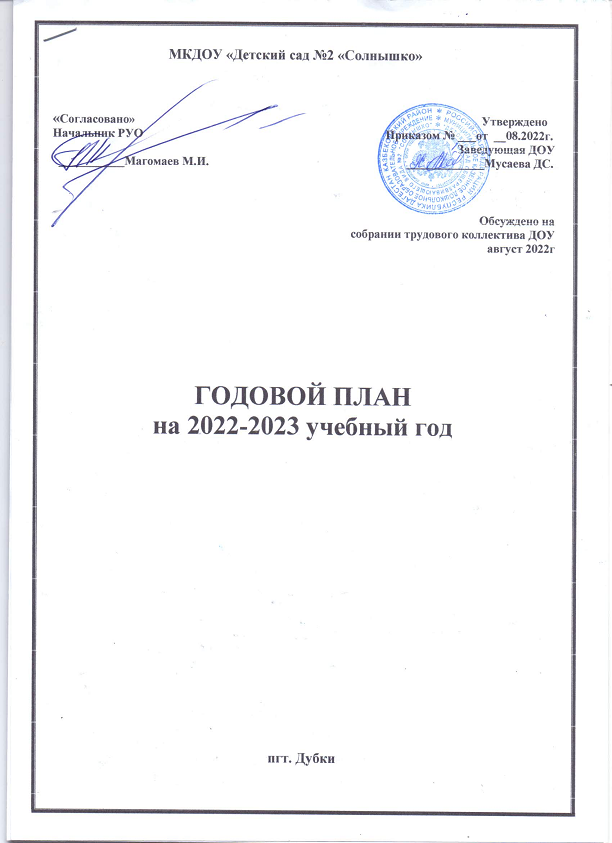 